Favoriser les processus de mémoire, d’attention et de compréhension      1/2Favoriser les processus de mémoire, d’attention et de compréhension      1/2Favoriser les processus de mémoire, d’attention et de compréhension      1/2Favoriser les processus de mémoire, d’attention et de compréhension      1/2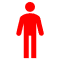 Eviter ou limiter les situations de double tâcheEviter ou limiter les situations de double tâcheAnnoncer le travail d’une séance à l’autreAnnoncer le travail d’une séance à l’autrePlacer l’enfant près de l’enseignant pour favoriser l’attentionPlacer l’enfant près de l’enseignant pour favoriser l’attention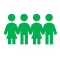 Expliciter les objectifs de la séance, en faire un bilan et présenter la séance suivanteExpliciter les objectifs de la séance, en faire un bilan et présenter la séance suivanteFaire reformuler les consignes par un élève, un camaradeFaire reformuler les consignes par un élève, un camaradeLaisser un temps supplémentaire pour une meilleure compréhensionLaisser un temps supplémentaire pour une meilleure compréhensionMaintenir l’attention de l’enfant sur l’activité (stop, think and go)Maintenir l’attention de l’enfant sur l’activité (stop, think and go)Aider au traitement des informations pertinentes, des consignes (ce qui est indiqué, ce qui est demandé, ce que je sais…)Aider au traitement des informations pertinentes, des consignes (ce qui est indiqué, ce qui est demandé, ce que je sais…)Limiter la quantité d’informations pertinentes, diviser les consignes complexes en plusieurs étapes, les reformuler de façon concrèteLimiter la quantité d’informations pertinentes, diviser les consignes complexes en plusieurs étapes, les reformuler de façon concrèteVeiller à la lisibilité et à la clarté de l’affichageVeiller à la lisibilité et à la clarté de l’affichageRelever avec l’élève les connecteurs logiques pour favoriser la compréhensionRelever avec l’élève les connecteurs logiques pour favoriser la compréhensionUtiliser les éléments de repère comme les sommaires, les index, les titres de chapitresUtiliser les éléments de repère comme les sommaires, les index, les titres de chapitresEffectuer un retour régulier au plan de la leçon pour faire le point ce qui a été ou vient d’être vuEffectuer un retour régulier au plan de la leçon pour faire le point ce qui a été ou vient d’être vu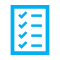 Privilégier à l’oral les consignes courtes et données une à unePrivilégier à l’oral les consignes courtes et données une à uneEcrire, coder, numéroter ou expliquer les étapes de réalisation de la tâche, aider à planifier (matériel nécessaire, aides possibles)Ecrire, coder, numéroter ou expliquer les étapes de réalisation de la tâche, aider à planifier (matériel nécessaire, aides possibles)Réduire les dictées en quantité et/ou proposer des dictées à trousRéduire les dictées en quantité et/ou proposer des dictées à trousPlacer le texte à copier sur la table de l’enfantPlacer le texte à copier sur la table de l’enfantProposer un schéma chronologique d’un texte (amener l’enfant à indiquer ce qu’il a retenu paragraphe par paragraphe)Proposer un schéma chronologique d’un texte (amener l’enfant à indiquer ce qu’il a retenu paragraphe par paragraphe)Inciter l’enfant à faire appel aux stratégies mises en place par une recherche mentale dynamique : indices, images de rappel…Inciter l’enfant à faire appel aux stratégies mises en place par une recherche mentale dynamique : indices, images de rappel…Construire et utiliser des listes de stratégies efficaces, des grilles de relectureConstruire et utiliser des listes de stratégies efficaces, des grilles de relectureCibler et expliciter, avec l’élève, les objectifs lors des évaluationsCibler et expliciter, avec l’élève, les objectifs lors des évaluationsProposer des évaluations courtes et régulières de notions importantesProposer des évaluations courtes et régulières de notions importantesPrivilégier les QCM, tableaux, textes à compléter, dictées à l’adultePrivilégier les QCM, tableaux, textes à compléter, dictées à l’adulteEnseignant             Classe            Evaluation              A la maison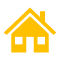 Enseignant             Classe            Evaluation              A la maisonFavoriser les processus de mémoire, d’attention et de compréhension       2/2Favoriser les processus de mémoire, d’attention et de compréhension       2/2Favoriser les processus de mémoire, d’attention et de compréhension       2/2Favoriser les processus de mémoire, d’attention et de compréhension       2/2Travailler les stratégies mnésiques et les indices de récupération (moyen mnémotechnique)Travailler les stratégies mnésiques et les indices de récupération (moyen mnémotechnique)Favoriser un temps de réflexion avant réponse (brouillon, pauses réflexives, schéma…)Favoriser un temps de réflexion avant réponse (brouillon, pauses réflexives, schéma…)Favoriser, autoriser la résolution de problèmes avec recours à la schématisationFavoriser, autoriser la résolution de problèmes avec recours à la schématisationReformuler et s’assurer de la compréhension de la consigneReformuler et s’assurer de la compréhension de la consigneLire et faire lire par un tiers (textes, consignes, questions lors d’une évaluation…)Lire et faire lire par un tiers (textes, consignes, questions lors d’une évaluation…)Réduire en quantité les dictées et les mots à apprendreRéduire en quantité les dictées et les mots à apprendreUtiliser des documents dactylographiés plutôt que manuscritsUtiliser des documents dactylographiés plutôt que manuscritsRenforcer l’attention par un surlignage du texte (par exemple, une ligne sur deux)Renforcer l’attention par un surlignage du texte (par exemple, une ligne sur deux)Mettre en évidence les mots-clés, les mots nouveaux, les informations à retenir et ce qui pose problème (surlignage, cadres, logos…)Mettre en évidence les mots-clés, les mots nouveaux, les informations à retenir et ce qui pose problème (surlignage, cadres, logos…)Utiliser et permettre l’utilisation des gestes Borel-Maisonny pour favoriser le codage-décodageUtiliser et permettre l’utilisation des gestes Borel-Maisonny pour favoriser le codage-décodageFournir un lexiqueFournir un lexiqueAutoriser des outils individualisés d’aide tant que la notion n’est pas retenue (tables de calcul, calculatrice, fiche mémoire, frise, liste mots difficiles)Autoriser des outils individualisés d’aide tant que la notion n’est pas retenue (tables de calcul, calculatrice, fiche mémoire, frise, liste mots difficiles)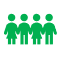 Aider l’élève à dégager l’essentiel de ce qui doit être retenu : mots-clés, résumés…Aider l’élève à dégager l’essentiel de ce qui doit être retenu : mots-clés, résumés…Accorder un délai suffisant pour échelonner l’apprentissage (fractionnement, répétition)Accorder un délai suffisant pour échelonner l’apprentissage (fractionnement, répétition)Solliciter la mémoire en pratiquant l’analogie, en aidant l’enfant à trouver, à se souvenir à partir d’indices.Solliciter la mémoire en pratiquant l’analogie, en aidant l’enfant à trouver, à se souvenir à partir d’indices.Varier les supports de cours et d’exercices en se référant aux intelligences multiples : visuels (documents dactylographiés, schémas), kinesthésiques (posture, geste, fabrication), auditifs (CD, chants…)Varier les supports de cours et d’exercices en se référant aux intelligences multiples : visuels (documents dactylographiés, schémas), kinesthésiques (posture, geste, fabrication), auditifs (CD, chants…)Créer ou utiliser des cartes mentales pour la compréhension et l’apprentissage des leçonsCréer ou utiliser des cartes mentales pour la compréhension et l’apprentissage des leçonsAttirer l’attention de l’enfant sur les particularités orthographiques pour une meilleure mémorisation et récupération de l’informationAttirer l’attention de l’enfant sur les particularités orthographiques pour une meilleure mémorisation et récupération de l’informationDonner des résumés courts de la leçon et les principaux éléments à retenirDonner des résumés courts de la leçon et les principaux éléments à retenirEnseignant             Classe            Evaluation              A la maisonEnseignant             Classe            Evaluation              A la maison